Znak sprawy: 271.14.2018                                                   Kulesze Kościelne  2018.12.10Zapytanie cenowe                      Postępowanie prowadzone w oparciu o art.4 pkt.8 ustawy z dnia 29 stycznia 2004r. Prawo zamówień publicznych (tj. Dz. U. z  2018 r. poz. 1986).1. Zamawiający: Gmina Kulesze Kościelne  ul. Główna 6, 18-208 Kulesze Kościelne,  NIP 722 161 23 43 zaprasza do złożenia oferty cenowej.1. Przedmiot zamówienia: „Wykonanie tabliczek informacyjnych oraz znaków wraz z ich montażem na terenie Gminy Kulesze Kościelne”2. Zakres usługi obejmuje: wykonanie, dostarczenie, montaż nowych dwustronnych tabliczek z nazwami miejscowości i numerami porządkowymi (kolonie wsi), znaku E-4, E-17a wraz z elementami mocującymi i słupkiem. Zestawienie tabliczek zawiera załącznik nr 4.Tabliczka: blacha ocynkowana, elementy tekstowe i graficzne wykonane z folii odblaskowej. Wymiary: od 1000/300 do 1400/300 dostosowane do ilości tekstu oraz 2300/530. Wzór tablic stanowi załącznik nr 3.Słupek: stalowy ocynkowany z elementem kotwiącym zabezpieczającym słupek przed obrotem wokół własnej osi, wys. od 3,5 do 4,5 m.Montaż słupka – wykonanie wykopu, zaklinowanie słupka tłuczniem, ubicie i zalanie betonem, odtworzenie istniejącej nawierzchni.3. Wykonawca winien podać ceny brutto za wykonanie przedmiotu zamówienia uwzględniając w cenie sprzęt, montaż oraz niezbędne materiały do realizacji zadania – załącznik nr 1. Kryterium wyboru – cena 100%4. Wykaz nazw z numeracją i rozmieszczenie montażu tablic i słupków zostaną przekazane Wykonawcy wybranemu do realizacji zadania. Zamawiający zastrzega sobie, że podane ilości mogą ulec zmianie w trakcie realizacji zamówienia. Po otrzymaniu od Zamawiającego dokładnych treści tabliczek dla poszczególnych miejscowości, Wykonawca prześle Zamawiającemu propozycję graficzną. Przed przystąpieniem do montażu należy z osobą upoważnioną w terenie ustalić dokładne miejsce usytuowania tablic.5. Wykonawca udzieli 24 miesięcznej gwarancji na wykonane tabliczki i słupki.6. Termin wykonania: do 15 marca 2019 r.7. Oferty należy składać w terminie do dnia 18.12.2018 r. do godz. 12.00 w zaklejonych kopertach z dopiskiem „Wykonanie tabliczek informacyjnych oraz znaków wraz z ich montażem na terenie Gminy Kulesze Kościelne” na adres: Urząd Gminy Kulesze Kościelne, ul. Główna 6, 18 – 208 Kulesze Kościelne. 8. Wybór najkorzystniejszej oferty zostanie ogłoszony na stronie internetowej pod adresem www.kuleszek.pl w zakładce zamówienia publiczne.9. Osoba do kontaktu: Marta Kulesza, Tel. 86 4769 010 w. 1810. Ochrona danych osobowych:Zgodnie z art. 13 ust. 1 i 2 rozporządzenia Parlamentu Europejskiego i Rady (UE) 2016/679 z dnia 27 kwietnia 2016 r. w sprawie ochrony osób fizycznych w związku z przetwarzaniem danych osobowych i w sprawie swobodnego przepływu takich danych oraz uchylenia dyrektywy 95/46/WE (ogólne rozporządzenie o ochronie danych) (Dz. Urz. UE L 119 z 04.05.2016, str. 1), dalej „RODO”, informuję, że: administratorem Pani/Pana danych osobowych jest Wójt Gminy Kulesze Kościelne z siedzibą w Kuleszach Kościelnych, 18-208, ul. Główna 6, kontakt ado@kuleszek.pl lub tel. 86 2744 027;kontakt z inspektorem ochrony danych osobowych jest możliwy pod adresem e-mail: iod@kuleszek.plPani/Pana dane osobowe przetwarzane będą na podstawie art. 6 ust. 1 lit. c RODO w celu związanym z postępowaniem o udzielenie zamówienia publicznego Wykonanie tabliczek informacyjnych oraz znaków wraz z ich montażem na terenie Gminy Kulesze Kościelne, prowadzonym w trybie zapytania cenowego;odbiorcami Pani/Pana danych osobowych będą osoby lub podmioty, którym udostępniona zostanie dokumentacja postępowania w oparciu o art. 8 oraz art. 96 ust. 3 ustawy z dnia 29 stycznia 2004 r. – Prawo zamówień publicznych (Dz. U. z 2017 r. poz. 1579 i 2018), dalej „ustawa Pzp”;  Pani/Pana dane osobowe będą przechowywane, zgodnie z art. 97 ust. 1 ustawy Pzp, przez okres 4 lat od dnia zakończenia postępowania o udzielenie zamówienia, a jeżeli czas trwania umowy przekracza 4 lata, okres przechowywania obejmuje cały czas trwania umowy;obowiązek podania przez Panią/Pana danych osobowych bezpośrednio Pani/Pana dotyczących jest wymogiem ustawowym określonym w przepisach ustawy Pzp, związanym z udziałem w postępowaniu o udzielenie zamówienia publicznego; konsekwencje niepodania określonych danych wynikają z ustawy Pzp;  w odniesieniu do Pani/Pana danych osobowych decyzje nie będą podejmowane w sposób zautomatyzowany, stosowanie do art. 22 RODO;posiada Pani/Pan:na podstawie art. 15 RODO prawo dostępu do danych osobowych Pani/Pana dotyczących;na podstawie art. 16 RODO prawo do sprostowania Pani/Pana danych osobowych **;na podstawie art. 18 RODO prawo żądania od administratora ograniczenia przetwarzania danych osobowych z zastrzeżeniem przypadków, o których mowa w art. 18 ust. 2 RODO ***;  prawo do wniesienia skargi do Prezesa Urzędu Ochrony Danych Osobowych, gdy uzna Pani/Pan, że przetwarzanie danych osobowych Pani/Pana dotyczących narusza przepisy RODO;nie przysługuje Pani/Panu:w związku z art. 17 ust. 3 lit. b, d lub e RODO prawo do usunięcia danych osobowych;prawo do przenoszenia danych osobowych, o którym mowa w art. 20 RODO;na podstawie art. 21 RODO prawo sprzeciwu, wobec przetwarzania danych osobowych, gdyż podstawą prawną przetwarzania Pani/Pana danych osobowych jest art. 6 ust. 1 lit. c RODO.                                                                                                                         Wójt                                                                                                                            Stefan GrodzkiZałącznik nr 1.........................................................................				            (pieczęć adresowa Wykonawcy)NIP**): ....................................................REGON**):................................................			            tel.**): .....................................................				            fax**): .....................................................				            adres e – mail**): .....................................	FORMULARZ CENOWY					         Gmina Kulesze Kościelne          18-208  Kulesze Kościelne          ul. Główna 6	W odpowiedzi na zapytanie cenowe prowadzone w oparciu o art. 4 pkt. 8 Ustawy z dnia 29 stycznia 2004 r.  Prawo zamówień publicznych (tj. Dz. U. z  2018 r. poz. 1986) na: Wykonanie tabliczek informacyjnych oraz znaków wraz z ich montażem na terenie Gminy Kulesze Kościelne1. Oferujemy wykonanie przedmiotu zamówienia za kwotę:  Brutto: …………………………………………… zł (słownie złotych:………………………………………………………………) 2. Termin wykonania zamówienia: do 15.03.2019 r.3. Okres gwarancji na przedmiot zamówienia: 24 miesiące 4. Oświadczam (y), że: zapoznałem (- łam, - liśmy się) z projektem umowy,       zobowiązuję (ujemy) się do podpisania umowy w miejscu i terminie określonym przez Zamawiającego.5. Ofertę niniejszą składam (y) na … kolejno ponumerowanych stronach.6. Załącznikami do niniejszego formularza stanowiącymi integralną część oferty są:………………………….………………………….………………………….7. Oświadczam(y), że cena podana w ofercie jest obowiązująca w całym okresie ważności umowy i zawiera wszystkie koszty i składniki związane z wykonaniem zamówienia jakie ponosi Zamawiający.8. Termin, do którego Wykonawca będzie związany złożoną ofertą.Termin związania ofertą wynosi 30 dni. Bieg terminu rozpoczyna się wraz z upływem terminu składania ofert. ………………………………….            (podpis osoby upoważnionej)Załącznik nr 2Wzór umowyUmowa Nr ...2018W dniu …………. roku  w Kuleszach Kościelnych pomiędzy  Gminą Kulesze Kościelne z siedzibą w Kuleszach Kościelnych przy ul. Głównej 6 NIP: 722-161-23-43, którą reprezentuje:Stefan Grodzki –  Wójt Gminy Kulesze Kościelne, przy kontrasygnacie Skarbnika Gminy – Ewy Klewinowskiej, zwaną dalej  Zamawiającym, a ...........................……………………………………………………………………………… NIP  ............  REGON............, reprezentowanym przez …………………………………….. zwanym dalej Wykonawcą, na  podstawie  art.  4  pkt  8  ustawy  z  dnia  29  stycznia  2004  r. –Prawo zamówień publicznych (t.j. Dz.U.  2018  poz.  1986) została zawarta umowa następującej treści:§ 1Przedmiotem niniejszej umowy jest: „Wykonanie tabliczek informacyjnych oraz znaków wraz z ich montażem na terenie Gminy Kulesze Kościelne”. Zakres usługi obejmuje: wykonanie, dostarczenie, montaż nowych dwustronnych tabliczek z nazwami miejscowości i numerami porządkowymi (kolonie wsi), znaku E-4, E-17a wraz z elementami mocującymi i słupkiem.§ 2Termin wykonania do dnia 15.03.2019 r. Wykonanie przedmiotu umowy zostanie potwierdzone obustronnie podpisanym protokołem odbioru.§ 3Gwarancja na przedmiot zamówienia wynosi 24 miesiące od terminu wykonania zamówienia.§ 41. Za wykonane czynności Wykonawca otrzyma wynagrodzenie                                                                      w wysokości:……………………………..zł brutto (słownie: ……………………………….),            w tym podatek VAT ………………………… zł (słownie: …………………………………..), które obejmuje wykonanie całości zamówienia, określonego w § 1. 2. Wynagrodzenie obejmuje również wszelkie ryzyko i odpowiedzialność Wykonawcy za prawidłowe oszacowanie kosztów związanych z wykonaniem przedmiotowego zamówienia. 3. Wynagrodzenie będzie płatne przelewem, na wskazany przez Wykonawcę rachunek bankowy, w ciągu 14 dni od daty otrzymania faktury / rachunku.4. Za nieterminowe opłacanie rachunku Zamawiający za każdy dzień zwłoki zapłaci karę umowną w wysokości 0,1 % wartości rachunku.§ 5Wykonawca zapłaci Zamawiającemu kary umowne w przypadku:1) zwłoki w wykonaniu przedmiotu umowy w wysokości 0,1% wartości brutto przedmiotu umowy, za każdy dzień zwłoki;2) zwłoki w usunięciu wad przedmiotu umowy w wysokości  0,1% wartości brutto przedmiotu umowy, za każdy dzień zwłoki.                                                                                                             § 6Zmiany umowy wymagają formy pisemnej.§ 7W sprawach nieuregulowanych niniejszą umową mają zastosowanie przepisy kodeksu cywilnego.§ 8Umowę sporządzono w trzech jednobrzmiących egzemplarzach, jeden egzemplarz dla Wykonawcy, dwa egzemplarze dla Zamawiającego.ZAMAWIAJĄCY                                                             WYKONAWCAZałącznik nr 3Wzór tabliczki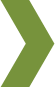 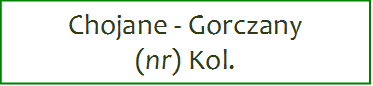 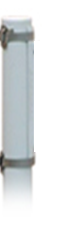 Załącznik nr 4Zestawienie tabliczek (dwustronnych)Chojane -Bąki – (1 tablica)Chojane -Gorczany – (3 tablice) oraz 1 tablica z nazwą miejscowości „Chojane - Gorczany”  Chojane -Pawłowięta – (2 tablice)Chojane- Piecki – (1 tablica)Chojane -Sierocięta – (2 tablice) Chojane -Stankowięta – (2 tablice)Czarnowo -Biki – (7 tablic) Gołasze Mościckie – (2 tablice)Kulesze Kościelne – (1 tablica)Kulesze Litewka – (3 tablice)Kulesze -Podawce – (4 tablice)Kulesze Podlipne –  (1 tablica)Niziołki -Dobki – (3 tablice) oraz znak E- 4 (2 tablice)Nowe Grodzkie – (1 tablica)Stara Litwa – (3 tablice)Stare Grodzkie – (3 tablice)Stare Niziołki – (3 tablice)Stare Wykno – (6 tablic)Stypułki -Giemzino – (7 tablic)Wnory- Pażochy – (2 tablice) Wnory- Wiechy  - (1 tablica)Wnory -Wypychy – (3 tablice) 